О внесении изменений и дополнений в Устав муниципального образованияИвановское сельское поселение Нижнегорского района Республики КрымВ целях приведения Устава муниципального образования Ивановское сельское поселение Нижнегорского района Республики Крым, утвержденного решением № 1 третьей внеочередной сессии Ивановского сельского совета 1-го созыва от 15.12.2014 г., зарегистрированного в Главном управлении Министерства юстиции российской Федерации по Республике Крым и Севастополю 25.12.2014 г. за № RU 935083082014001, в соответствие с положениями Федерального закона от 6 октября 2003 года № 131-ФЗ «Об общих принципах организации местного самоуправления в Российской Федерации»,ИВАНОВСКИЙ СЕЛЬСКИЙ СОВЕТ РЕШИЛ:1. Внести изменения и дополнения в Устав муниципального образования Ивановское сельское поселение Нижнегорского района Республики Крым, утверждённый решением № 1 третьей внеочередной сессии Ивановского сельского совета 1-го созыва от 15 декабря 2014 года согласно приложения.2. Главе муниципального образования Ивановское сельское поселение Нижнегорского района Республики Крым Каличиной М.В. направить на государственную регистрацию изменения и дополнения в Устав  муниципального образования Ивановское сельское поселение Нижнегорского района Республики Крым.3. Обнародовать настоящее решение на Информационном стенде Ивановского сельского совета по адресу: с.Тамбовка, ул.Школьная, 3а и на Портале муниципальных образований Республики Крым в информационно-телекоммуникационной сети «Интернет» - nijno.rk.gov.ru после регистрации в установленном порядке.4. Установить, что изменения и дополнения в Устав муниципального образования Ивановское сельское поселение Нижнегорского района Республики Крым вступают в силу с момента их государственной регистрации и обнародования на Информационном стенде Ивановского сельского совета и на Портале муниципальных образований Республики Крым в информационно-телекоммуникационной сети «Интернет» - nijno.rk.gov.ru после регистрации в установленном порядке.5. Контроль исполнения настоящего решения возложить на Постоянную комиссию Ивановского сельского совета по вопросам законности, Регламента, межнациональных отношений и информационной политики.Председатель Ивановского сельского совета – глава администрации Ивановского сельского поселения                                                  М.В.КаличинаПриложение к решению 21-ой сессии Ивановского сельского совета Нижнегорского района РеспубликиКрым 1-го созыва от 31.03.2017 г. № 1ИЗМЕНЕНИЯ И ДОПОЛНЕНИЯ  в Устав муниципального образования Ивановское сельское поселениеНижнегорского района Республики Крым1. Пункт 25 части 1 статьи 5 исключить.2. Часть 1 статьи 6 дополнить пунктом 15 следующего содержания:"15) осуществление мероприятий в сфере профилактики правонарушений, предусмотренных Федеральным законом "Об основах системы профилактики правонарушений в Российской Федерации".3. Пункт 1 части 3 статьи 19 изложить в следующей редакции:"1) проект Устава муниципального образования, а также проект муниципального нормативного правового акта о внесении изменений и дополнений в настоящий Устав, кроме случаев, когда в Устав муниципального образования вносятся изменения в форме точного воспроизведения положений Конституции Российской Федерации, федеральных законов, Конституции или законов Республики Крым в целях приведения данного Устава в соответствие с этими нормативными правовыми актами".4. Статью 22 дополнить частью 3 следующего содержания:"3. Участие в сходе граждан выборных лиц местного самоуправления является обязательным".5. Пункт 15 части 1 статьи 46 изложить в следующей редакции:«15) несоблюдения ограничений, запретов, неисполнения обязанностей, установленных Федеральным законом от 25 декабря 2008 года № 273-ФЗ «О противодействии коррупции», Федеральным законом от 3 декабря 2012 года № 230-ФЗ «О контроле за соответствием расходов лиц, замещающих государственные должности, и иных лиц их доходам», Федеральным законом от 7 мая 2013 года № 79-ФЗ «О запрете отдельным категориям лиц открывать и иметь счета (вклады), хранить наличные денежные средства и ценности в иностранных банках, расположенных за пределами территории Российской Федерации, владеть и (или) пользоваться иностранными финансовыми инструментами».6. Часть 2 статьи 46 дополнить абзацем следующего содержания:"В случае досрочного прекращения полномочий председателя Ивановского сельского совета либо применения к нему по решению суда мер процессуального принуждения в виде заключения под стражу или временного отстранения от должности его полномочия временно исполняет должностное лицо местного самоуправления или депутат Ивановского сельского совета, определяемые в соответствии с уставом Поселения".7. Дополнить главу IХ Устава статьей 55.1 следующего содержания:«Статья 55.1. Дополнительные гарантии в связи с прекращением полномочий (в том числе досрочно) депутата, члена выборного органа местного самоуправления, выборного должностного лица местного самоуправления.Депутату, члену выборного органа местного самоуправления, выборному должностному лицу местного самоуправления в связи с прекращением полномочий (в том числе досрочно) гарантируется дополнительная социальная гарантия. Указанная гарантия устанавливается только в отношении лиц, осуществляющих полномочия депутата, члена выборного органа местного самоуправления, выборного должностного лица местного самоуправления на постоянной основе и в этот период достигших пенсионного возраста или потерявших трудоспособность, и не применяются в случае прекращения полномочий указанных лиц по основаниям, предусмотренным абзацем седьмым части 16 статьи 35, пунктами 2.1,3,6-9 части 6, частью 6.1 статьи 36, частью 7.1, пунктами 5-8 части 10, частью 10.1 статьи 40, частями 1 и 2 статьи 73 Федерального закона от 06.10.2003 № 131-ФЗ «Об общих принципах организации местного самоуправления в Российской Федерации».8. Дополнить статью 63 частью 4 следующего содержания:«4. Проекты муниципальных нормативных правовых актов Ивановского сельского совета, устанавливающие новые или изменяющие ранее предусмотренные муниципальными нормативными правовыми актами обязанности для субъектов предпринимательской и инвестиционной деятельности, могут подлежать оценке регулирующего воздействия, проводимой в порядке, установленном муниципальными нормативными правовыми актами в соответствии с законом Республики Крым, за исключением:1) проектов нормативных правовых актов Ивановского сельского совета, устанавливающих, изменяющих, приостанавливающих, отменяющих местные налоги и сборы;2) проектов нормативных правовых актов Ивановского сельского совета, регулирующих бюджетные правоотношения».9. Часть 3 статьи 82 изложить в следующей редакции:"Проект Устава Поселения, проект муниципального нормативного правового акта о внесении изменений и дополнений в Устав Поселения не позднее, чем за 30 дней до дня рассмотрения вопроса о принятии Устава Поселения, внесении изменений и дополнений в Устав Поселения, подлежат официальному опубликованию (обнародованию) с одновременным опубликованием (обнародованием) установленного Ивановским сельским советом порядка учета предложений по проекту указанного Устава, проекту указанного муниципального нормативного правового акта, а также порядка участия граждан в его обсуждении. Не требуется официальное опубликование (обнародование) порядка учета предложений по проекту муниципального правового акта о внесении изменений и дополнений в Устав Поселения, а также порядка участия граждан в его обсуждении в случае, когда в Устав Поселения вносятся изменения в форме точного воспроизведения положений Конституции Российской Федерации, федеральных законов, Конституции или законов Республики Крым в целях приведения данного Устава в соответствие с этими нормативными правовыми актами".10. Статью 82 дополнить частью 5 следующего содержания:«5. Приведение Устава Поселения в соответствие с федеральным законом, законом Республики Крым осуществляется в установленный этими законодательными актами срок. В случае, если федеральным законом, законом Республики Крым указанный срок не установлен, срок приведения Устава Поселения в соответствие с федеральным законом, законом Республики Крым определяется с учетом даты вступления в силу соответствующего федерального закона, закона Республики Крым, необходимости официального опубликования (обнародования) и обсуждения на публичных слушаниях проекта муниципального правового акта о внесении изменений и дополнений в устав Поселения, учета предложений граждан по нему, периодичности заседаний Ивановского сельского совета, сроков государственной регистрации и официального опубликования (обнародования) такого муниципального правового акта и, как правило, не должен превышать шесть месяцев».Председатель Ивановского сельского совета – глава администрации Ивановского сельского поселения                                                  М.В.Каличина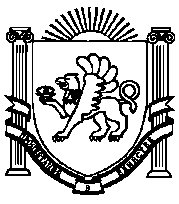         21–я сессия 1–го созыва      РЕШЕНИЕ № 131 марта 2017 года                                                                               с.Тамбовка